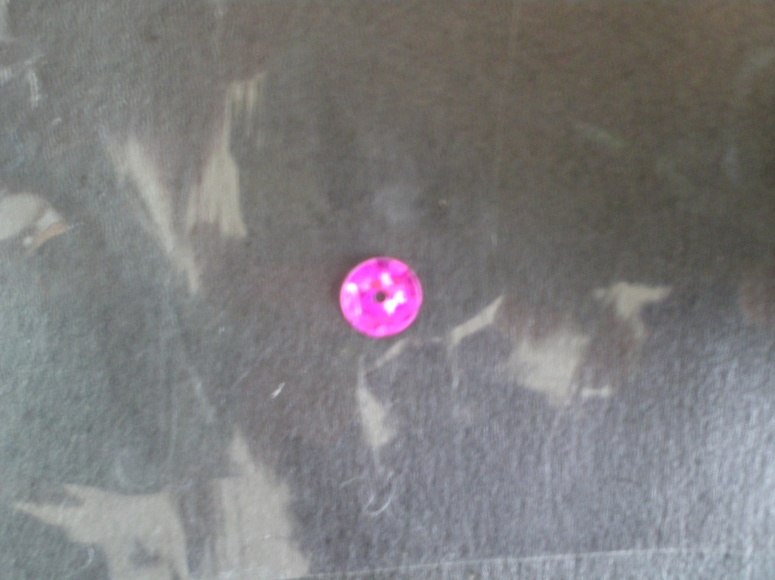 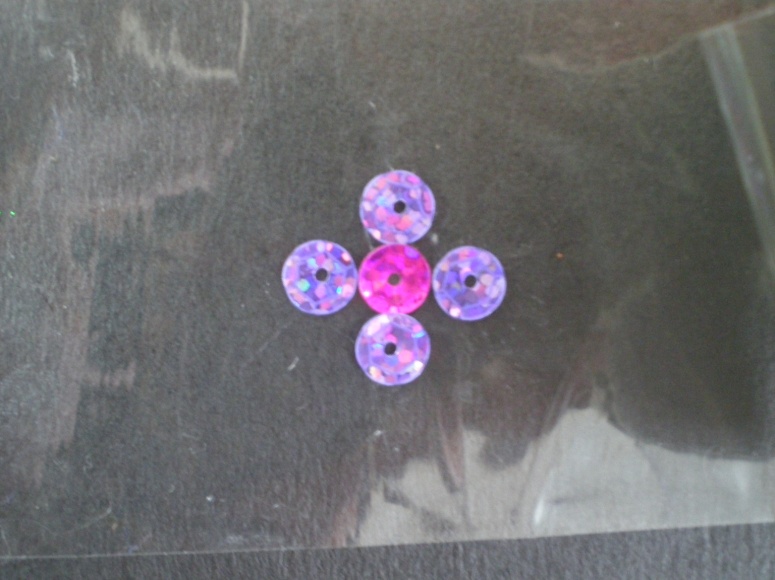 Отрежьте немного широкого скотча и прикрепите к нему пайетки разных цветов лучиками. 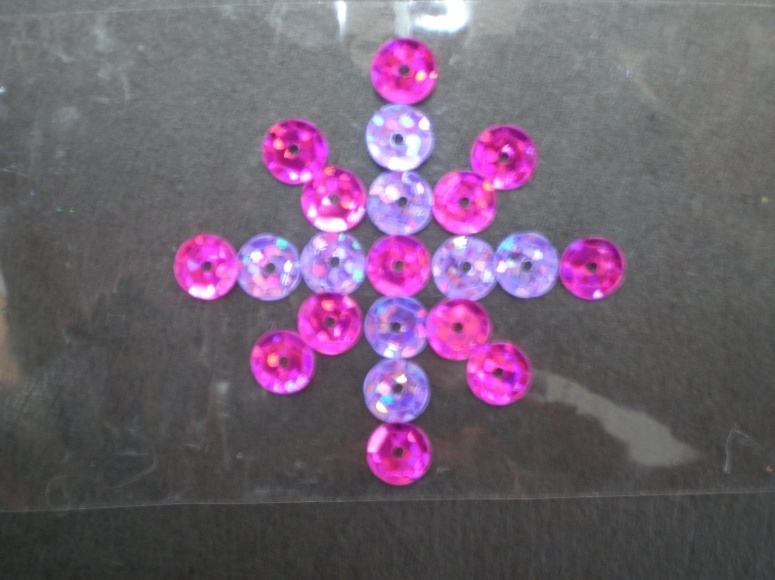 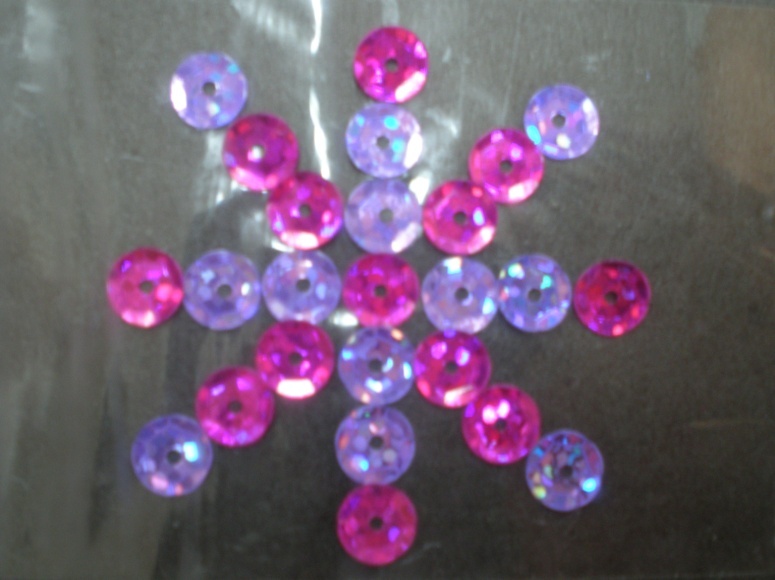 Приклейте сверху такого же размера скотч и вырежьте ножницами по контуру паеток. Снежинка готова.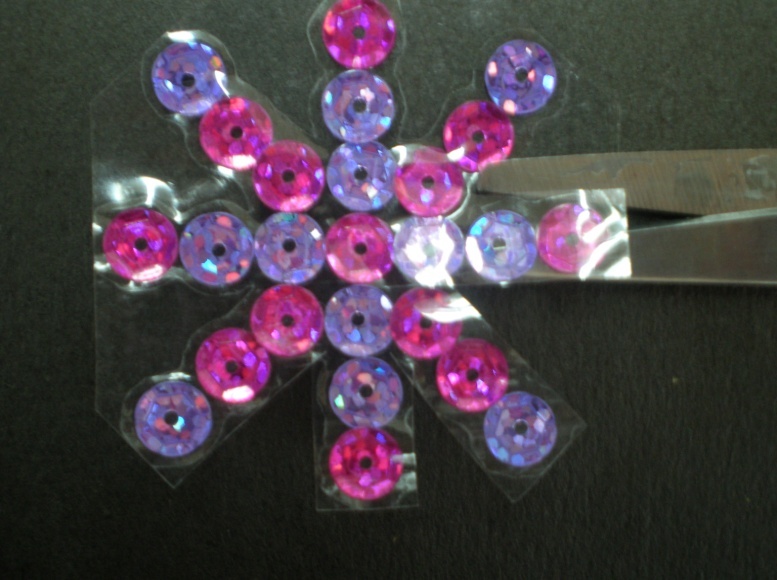 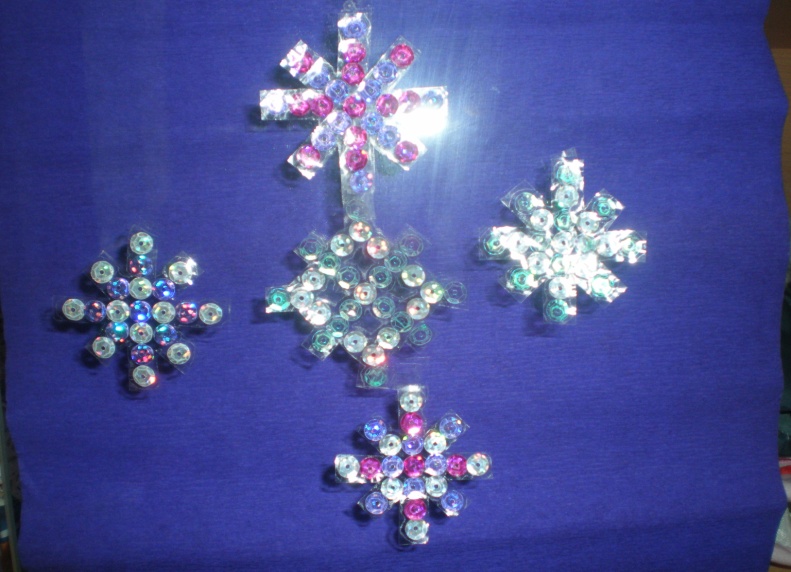 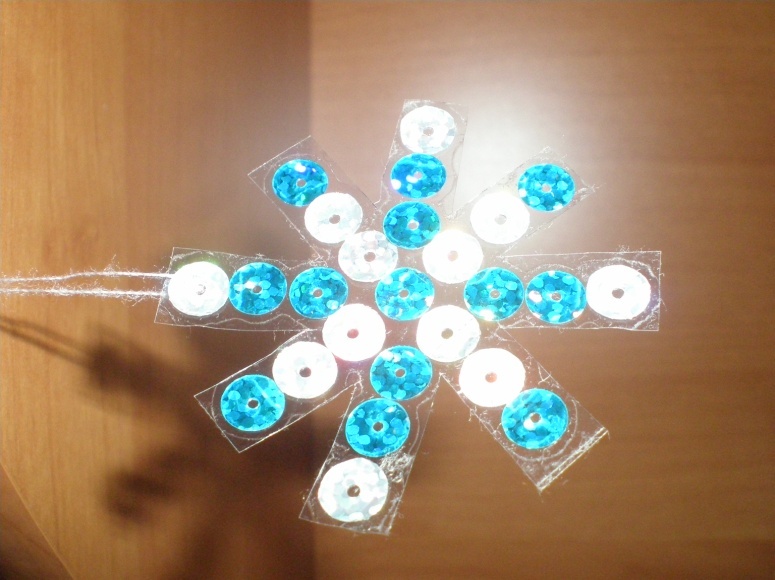 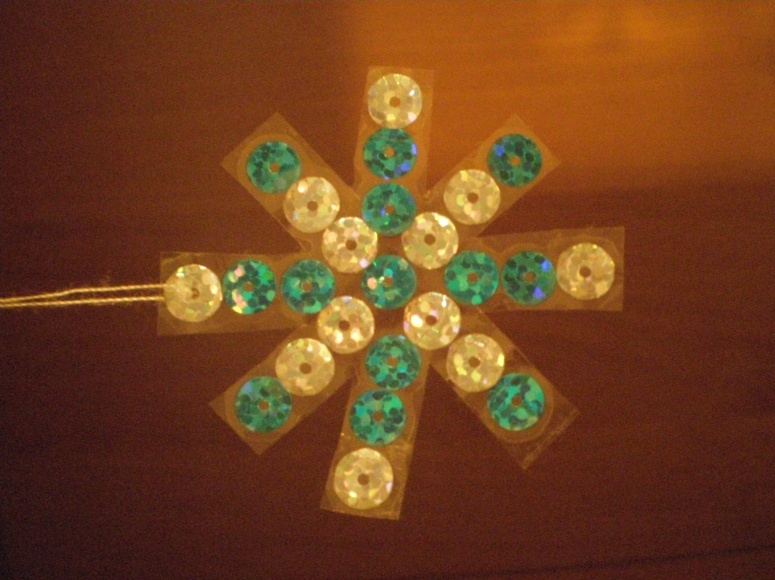 